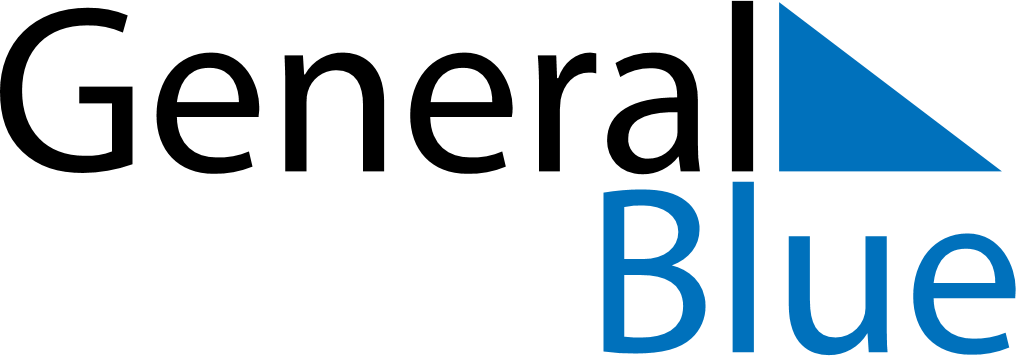 Chile 2020 HolidaysChile 2020 HolidaysDATENAME OF HOLIDAYJanuary 1, 2020WednesdayNew Year’s DayApril 10, 2020FridayGood FridayApril 12, 2020SundayEaster SundayMay 1, 2020FridayLabour DayMay 21, 2020ThursdayNavy DayJune 29, 2020MondaySaints Peter and PaulJuly 16, 2020ThursdayOur Lady of Mount CarmelAugust 15, 2020SaturdayAssumptionSeptember 18, 2020FridayNational holidaySeptember 19, 2020SaturdayArmy DayOctober 12, 2020MondayColumbus DayOctober 31, 2020SaturdayReformation DayNovember 1, 2020SundayAll Saints’ DayDecember 8, 2020TuesdayImmaculate ConceptionDecember 25, 2020FridayChristmas DayDecember 31, 2020ThursdayNew Year’s Eve